Lēmuma projektsPar Alūksnes novada pašvaldības aģentūras “SPODRA” 2023. gada publiskā pārskata apstiprināšanuPamatojoties uz Pašvaldību likuma 10. panta pirmās daļas 21. punktu, Publisko aģentūru likuma 27. panta otro daļu, Ministru kabineta 05.05.2010. noteikumu Nr. 413 “Noteikumi par gada publiskajiem pārskatiem” 2. un 16. punktu, Alūksnes novada pašvaldības domes 2023. gada 29. jūnija lēmumu Nr. 201 “Par aģentūras statusa noņemšanu Alūksnes novada pašvaldības aģentūrai “SPODRA” ar 2024. gada 1. janvāri,Apstiprināt Alūksnes novada pašvaldības aģentūras “SPODRA” (ar 01.01.2024. iestāde “SPODRA”) 2023. gada publisko pārskatu (pielikumā uz 14 lapām).Uzdot Alūksnes novada pašvaldības iestādei “SPODRA” publicēt 2023. gada publisko pārskatu Alūksnes novada pašvaldības oficiālajā tīmekļvietnē www.aluksne.lv.Projekts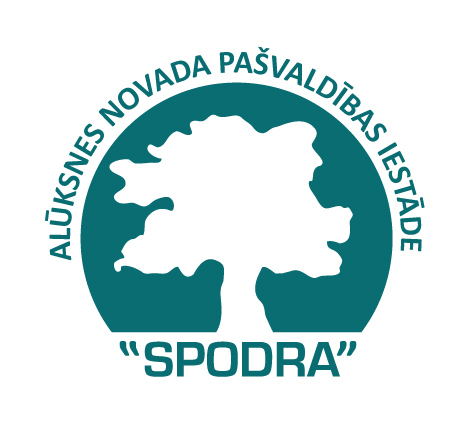 ALŪKSNES NOVADA PAŠVALDĪBAS AĢENTŪRAS“SPODRA”2023. GADA PUBLISKAIS PĀRSKATSAlūksnē, 2024SATURSPAMATINFORMĀCIJA	31. IESTĀDES mērķis	32. IESTĀDES darbības virzieni	33. aģentūras Finanšu resursi un darbības rezultāti	44. 2023. GADA DARBĪBAS STRATĒĢIJAS ĪSTENOŠANA UN GŪTIE REZULTĀTI	95. AĢENTŪRAS vadības pilnveidošana	136. PERSONĀLS	137. informācija par AĢENTŪRAS sniegtajiem maksas pakalpojumiem	138. KOMUNIKĀCIJA AR SABIEDRĪBU	149.	INFORMĀCIJA PAR LĪDZDALĪBU SADARBĪBAS PROJEKTOS	1410.	ZVĒRINĀTA REVIDENTA ATZINUMS PAR SAIMNIECISKO DARBĪBU	14PAMATINFORMĀCIJAAlūksnes novada pašvaldības aģentūra “SPODRA” (turpmāk – Aģentūra) tika izveidota 2007. gada 1. martā, pamatojoties uz Alūksnes pilsētas domes 2007. gada 11. janvāra lēmumu Nr. 1 “Par Alūksnes pilsētas domes aģentūras “Pašvaldības aģentūra “SPODRA”” dibināšanu” un Alūksnes pilsētas domes priekšsēdētāja 2007. gada 1. marta lēmumu Nr. 7 “Par Alūksnes pilsētas pašvaldības sabiedrības ar ierobežotu atbildību “RŪPE” reorganizāciju”. Aģentūras darbības nodrošināšanai tika nodoti  SIA “RŪPE”  struktūrvienību – “Pilsētas ielu un ietvju uzturēšana”, “Zaļumsaimniecība” un “Kapu apsaimniekošana” pamatlīdzekļi un mazvērtīgais inventārs. No 2009. gada 1. jūlija Alūksnes novada pašvaldība ir Alūksnes pilsētas domes tiesību un saistību pārņēmēja un Aģentūras dibinātāja. Ar 2024. gada 1. janvāri Aģentūrai noņemts aģentūras statuss, turpinot darbību kā Alūksnes novada pašvaldības iestādei “SPODRA”. Iestāde “SPODRA” ir Aģentūras funkciju, tiesību, saistību, mantas, finanšu līdzekļu, arhīva, lietvedības un Eiropas savienības struktūrfondu un citu ārvalstu finanšu instrumentu projektu īstenošanas rezultātā iegūto materiālo un auditējamo vērtību turpinātāja. 1. IESTĀDES mērķisAģentūras darbības mērķis ir Alūksnes pilsētas administratīvās teritorijas labiekārtošana un sanitārās tīrības nodrošināšana, ielu un laukumu būvniecība un uzturēšana, parku, skvēru un zaļo zonu ierīkošana un uzturēšana, kapsētu uzturēšanas nodrošināšana. 2. IESTĀDES darbības virzieniSavu mērķu sasniegšanai Aģentūra veic saimniecisko darbību, atbilstoši normatīvajos aktos, Alūksnes novada pašvaldības domes saistošajos noteikumos, lēmumos un Aģentūras nolikumā noteiktajai kārtībai un apmēram.		Aģentūras darbības pamatvirzieni: 2.1.	Alūksnes pilsētas administratīvās teritorijas apsaimniekošana, labiekārtošana un sanitārās tīrības nodrošināšana;2.2.	Alūksnes pilsētas kapsētu uzturēšana;2.3.	Pašvaldības mežu apsaimniekošana Alūksnes novada administratīvajā teritorijā;2.4.	Publisko pasākumu norišu nodrošināšana Alūksnes pilsētas administratīvajā teritorijā;2.5.	Pašvaldības nedzīvojamo ēku apsaimniekošana Alūksnes pilsētas administratīvajā teritorijā;2.6.	Pašvaldības domes apstiprināto maksas pakalpojumu sniegšana sabiedrības vajadzību nodrošināšanai Alūksnes pilsētas administratīvajā teritorijā. 3. aģentūras Finanšu resursi un darbības rezultāti2022., 2023. gadā izpildītais un 2024. gadam apstiprinātais budžetsTeritorijas labiekārtošanaēku apsaimniekošanaPUBLISKO TUALEŠU apsaimniekošanasporta būvju apsaimniekošanaAlūksnes novada pašvaldībasīpašumā esošo mežu administrēšana un apsaimniekošanaALŪKSNES PILSĒTAS STRŪKLAKU APSAIMNIEKOšanaAUTOCEĻU FONDS – ALŪKSNEs pilsētaziedojums kapsētas labiekārtošanai ALŪKSNES PILSĒTAS IELU APGAISMOJUMA APSAIMNIEKOŠANAZaļo un dārzu atkritumu kompostēšanas laukuma uzturēšanaAģentūrā tiek kontrolēts finanšu līdzekļu izlietojums gan ikdienā, gan realizējot atsevišķus projektus. Kopumā ir izveidota sistēma, kas ļauj katru mēnesi operatīvi saņemt informāciju gan par budžeta līdzekļu naudas plūsmām, gan par faktiski paveiktajiem darba apjomiem naudas izteiksmē. Ar šo sistēmu tiek nodrošināta katra Aģentūras darbinieka finanšu disciplīnas kontrole. Aģentūra turpinās uzlabot sniegto pakalpojumu kvalitāti un tehnoloģiskos risinājumus, iegādājoties jaunu tehniku un agregātus.4. 2023. GADA DARBĪBAS STRATĒĢIJAS ĪSTENOŠANA UN GŪTIE REZULTĀTIUzdotie uzdevumi izpildīti un plānotie mērķi piešķirtā finansējuma ietvaros sasniegti.4.1. Ielu, ietvju un zaļās zonas apsaimniekošanas nodrošināšanaPLĀNS: nodrošināt Aģentūras pārziņā esošo ielu ikdienas uzturēšanu, atbilstoši 2014. gada 24. jūlija Alūksnes novada domes lēmumam Nr. 267 “Par Alūksnes pilsētas ielu ikdienas uzturēšanas un lietošanas kārtību”. IZPILDE: nodrošināta Aģentūras pārziņā esošo ielu uzturēšana atbilstoši uzturēšanas klasēm un šim mērķim piešķirtajam budžeta līdzekļu apjomam. Ikdienas uzturēšanai esošo ielu garums ir 69,015 km un brauktuves laukums 360 323 m2.  Grants seguma ielu garums ir 33,776 km un brauktuves laukums 125 896 m2, bet melnā seguma ielu garums ir 35,119 km, brauktuves laukums – 233 827 m2. Tika nodrošināta ietvju uzturēšana 69 254 m2  platībā. Veikta pilsētas ielu attīrīšana no sniega 1 624 km garumā, uz ielām samazināta slīdamība 1 161,9 km kopgarumā. Izvests sniegs no pilsētas ielām 6 421 m3 apjomā. Piecas reizes veikta grants seguma ielu planēšana 111,45 km kopgarumā. Grants seguma ielu atputekļošana veikta kopumā 23 ielām un ielu posmiem, atputekļojamo ielu un posmu kopējais garums ir 9,62 km. Ielu atputekļošanai izlietoti 7 350 kg putekļu absorbenta. Veikta ielu horizontālo apzīmējumu atjaunošana 1 314,3 m2 platībā. Darba kārtībā uzturētas 164 gūlijas. Veikta 48 pieturu laukumu tīrīšana. Grants seguma ielu iesēdumu un bedrīšu remontam tika izlietoti 285,4 m3 šķembu. Pilsētas ielu ar saistīto segumu bedrīšu, plaisu remontdarbi kopumā tika veikti 5 664,2 m2 platībā.Veikta ikdienas ielu apgaismojuma tīkla apsaimniekošana. Pārbūvēts ielas apgaismojums Skārņu, Purva un Ziedu ielās –apgaismojuma dzelzsbetona balsti nomainīti pret metāla balstiem un nātrija gaismekļi pret LED gaismekļiem. Izbūvēts apgaismojums Melleņkalna ielā un pārbūvēts apgaismojums Malienas ielā. Tika uzstādītas 45 jaunas ceļa zīmes, atjaunoti 17 signālstabiņi, uzstādīts viens papildus satiksmes spogulis, veikta esošo ceļu satiksmes organizācijas līdzekļu uzturēšana. Izskatīti (saskaņoti vai noraidīti) 25 būvprojekti. Izsniegti 28 tehniskie noteikumi un 13 atzinumi par būves pieņemšanu ekspluatācijā. Uzturētas 6 pilsētas strūklakas, vienai strūklakai Pils parkā nomainīti 24 betona segmenti. Papildus veiktie darbi:Veikta novadgrāvju krastu noslīdējumu likvidācija, nogāžu atjaunošana un pastiprināšana Merķeļa un Krišjāņa Barona ielās;Veikta novadgrāvju un caurteku tīrīšana Latgales ielā;Veikti caurteku remontdarbi Ievu, Kārklu, Helēnas un Latgales ielās;Veikta caurtekas Rūpniecības ielā skalošana ar hidrodinamisko iekārtu;Tika demontēta novecojusi un nelietota sūkņu stacija Pils ielā 72;Veikta Siguldas kājnieku pieminekļa restaurācija;Veikta Pilssalas volejbola laukumu seguma atjaunošana ar kvarca smiltīm;Tika pasūtīta “Saules tilta” galvenā inspekcija;Tika pasūtīta būvniecības ieceres dokumentācija projektam “Lietus kanalizācijas izbūve Lauku ielā, Alūksnē”;Veikts tualetes remonts Lielajos kapos un āra kāpņu pārbūve pie kapličas.4.2. Pilsētas zaļumsaimniecības apsaimniekošanas nodrošināšanaPLĀNS: nodrošināt Aģentūras pārziņā esošo parku, dabas un apstādījumu teritoriju, skvēru un zālienu ikdienas apsaimniekošanu, atbilstoši Alūksnes novada pašvaldības domes 2022. gada 30. jūnija saistošajiem noteikumiem Nr. 13/2022 “Par Alūksnes novada teritorijas kopšanu un būvju uzturēšanu”.   IZPILDE: Nodrošināta Aģentūras pārziņā esošo parku apsaimniekošana 30,20 ha platībā, meža parku – 136,50 ha platībā, zālienu kopšana un pļaušana 159 679 m2 platībā, kā arī dzīvžogu kopšana 1 040 metru kopgarumā. Aģentūra nodrošinājusi 107 atkritumu urnu ikdienas uzturēšanu un tīrīšanu. Pilsētas teritorijā koptas viengadīgās puķes 142 puķu vāzēs un puķu kastēs, 3 arkās, 26 ielu barjeru kastēs. Puķu vāzēs un kastēs augi nomainīti trīs reizes: pavasarī, vasarā un rudenī. Puķu dobēs papildus iestādīti 1 000 sīpolpuķu sīpoli. Pilsētas teritorijā tika kopti puķu stādījumi 1 653 m2, dekoratīvo kokaugu stādījumi 1 636,3 m2 platībā. Pilsētā izkopti 22 koki, nogriezti 118 vēja lauzti un gāzti koki, izpildīti 5 apstādījumu komisijas lēmumi – nogriezti 23 koki. No tiem iegūta malka 154,91,8 m3 apjomā. Alūksnes novada pašvaldības iestādēm sagatavoti 126,90 m3 malkas. Pilsētas pasākumu nodrošināšanai izlietoti 4,1 m3 malkas.4.3. Uzkopšanas darbu nodrošināšana pirms un pēc publiskiem pasākumiem pilsētā un sporta un aktīvās atpūtas centrā “Mežinieki”:PLĀNS: nodrošināt pilsētas uzkopšanas darbu veikšanu pirms un pēc publiskiem pasākumiem.IZPILDE: nodrošināta pilsētas uzkopšana pirms un pēc šādiem pasākumiem:Barikāžu atceres pasākuma ugunskuru vietu nodrošinājums un sakopšana;Komunistiskā genocīda upuru piemiņas pasākumu vietu sakopšana;Lieldienu pasākumu vietu sakopšana un noformējuma izvietošana pilsētā;Brīvības svētki Alūksnē;4. maija reģionālā militārā parāde;Līgo un Jāņu pasākumu norises vietu sakopšana un noformējuma izvietošana pilsētā;Starptautiskās ūdens motosporta sacensības;Alūksnes pilsētas svētku norises vietu sakopšana un noformējuma izvietošana pilsētā;Alūksnes pilsētas kapu svētku norises vietu sakopšana;Baltijas ceļa atceres dienas pasākuma norises vietu sakopšana un ziedu paklāja veidošana;Bānīša svētku norises vietu sakopšana un noformējuma izvietošana pilsētā;Svecīšu vakara Alūksnes pilsētas kapos norises vietu sakopšana;Lāčplēša dienas svētku norises vietu sakopšana un noformējuma izvietošana pilsētā;Latvijas Republikas proklamēšanas pasākumu norises vietu sakopšana un noformējuma izvietošana pilsētā;Ziemassvētku un Jaunā gada egles rotāšana un svētku noformējuma izvietošana pilsētā;Dažādi sporta pasākumi.4.4. Pilsētas kapsētu apsaimniekošanas nodrošināšanaPLĀNS: nodrošināt Alūksnes Lielo kapu un Alūksnes Mazo kapu apsaimniekošanu atbilstoši, Alūksnes novada pašvaldības domes 2013. gada 7.  novembra saistošajiem noteikumiem Nr. 39/2013 “Alūksnes novada pašvaldības kapsētu darbības noteikumi”.IZPILDE: nodrošināta kapsētu apsaimniekošana 18,49 ha platībā – tika uzturēta 2 kapsētu darbība ar 6 656 kapu laukumiem un 13 690 kapu vietām (gada laikā izveidoti 8 jauni kapu laukumi, apbedīti 169 cilvēki). Kārtota lietvedība par katra mirušā apbedīšanu, ierādītas kapavietas, kontrolēta kapavietas sagatavošana apbedījumam, apsaimniekota kapliča, nodrošināta sanitāro normu ievērošanas uzraudzība, iekasēta maksa par pakalpojumu sniegšanu saskaņā ar apstiprinātajiem izcenojumiem par kapa vietas ierādīšanu, uzmērīšanu un nospraušanu dabā, kapličas izmantošanu. Organizēti Kapu svētki Alūksnes Lielajos kapos un Alūksnes Mazajos kapos. Kapsētas pārzinis ir sniedzis dažādus maksas pakalpojumus un konsultējis, informējis kapavietas uzturētājus un apbedīšanas pakalpojumu sniedzējus par Alūksnes Lielo kapu un Alūksnes Mazo kapu darbības un kapavietu uzturēšanas noteikumiem. Turpināts darbs pie Alūksnes pilsētas kapsētu digitālā plāna atjaunošanas un apbedīšanas datu bāzes pilnveidošanas.Saremontēta tualete Lielajos kapos un pārbūvētas āra kāpnes pie kapličas. 4.5. Alūksnes novada pašvaldības īpašumu uzturēšana un apsaimniekošana Alūksnes pilsētāPLĀNS: nodrošināt Aģentūrai nodoto Alūksnes novada pašvaldības nekustamo īpašumu uzturēšanu un apsaimniekošanu Alūksnē.IZPILDE: nodrošināta šādu Alūksnes novada pašvaldības īpašumu uzturēšana un apsaimniekošana Alūksnes pilsētā: Brūža ielā 1, Dārza ielā 11, Ojāra Vācieša ielā 2A, Ošu ielā 5, Valkas ielā 19, Glika ielā 8C, Pils ielā 72A, sporta un aktīvās atpūtas centra “Mežinieki” paviljons un palīgēkas, kapliča Alūksnes Lielajos kapos, kapsētas pārziņa pakalpojumu sniegšanas paviljons un lapenes Alūksnes Mazajos un Alūksnes Lielajos kapos, Pilssalas stadiona servisa ēka. 4.6. Alūksnes novada pašvaldības mežu un meža zemju apsaimniekošanas organizēšana un kontrole	PLĀNS: nodrošināt Alūksnes novada pašvaldības mežu un meža zemju apsaimniekošanas organizēšanu un kontroli.IZPILDE:Sagatavotas cirsmas koku ciršanai galvenajās cirtēs kailcirtēs 3,35 ha platībā;Sagatavotas cirsmas koku ciršanai sanitārajās vienlaidus cirtēs 3,07 ha platībā;Sagatavotas cirsmas koku ciršanai ārpus meža zemē sanitārajā vienlaidus cirtē 5,102 ha platībā;Sagatavotas cirsmas koku ciršanai ārpus meža zemē sanitārajās izlases cirtēs 45,2924 ha platībā;Veikta sanitārā izlases cirte 41,08 ha platībā;Veikta meža mākslīgā atjaunošana 2,4 ha platībā;Meža dabiskā atjaunošana veikta 5,54 ha platībā;Meža inventarizācijas veiktas 13 pašvaldības īpašumos;Ierīkotas 92 robežzīmes un atjaunotas robežstigas 9,78 km garumā;Veikta 79 gāztu, lauztu, bīstamu koku zāģēšana pašvaldības nekustamajos īpašumos;Pilnveidota un aktualizēta izveidotā meža zemju datubāze.4.7. Pasākuma “Algotie pagaidu sabiedriskie darbi pašvaldībās” bezdarbnieku nodarbināšanaPLĀNS: nodrošināt bezdarbnieku nodarbināšanu.IZPILDE: nodrošināta 4 bezdarbnieku nodarbināšana šādos pilsētas sakopšanas darbos: ietvju tīrīšanā, apstādījumu kopšanā, krūmu ciršanā un savākšanā, zāles un lapu grābšanā, dažādos iekraušanas darbos, atkritumu savākšanā, puķu stādīšanā, laistīšanā, ravēšanā un citos pilsētas labiekārtošanas darbos.5. AĢENTŪRAS vadības pilnveidošanaAģentūras vadības darba nepārtraukta pilnveidošana paaugstina Aģentūras iekšējo procesu norises caurskatāmību, spēju izpildīt darbinieku, klientu un sabiedrības vēlmes, vajadzības un prasības. Pilnveidojot vadības darbu, tika veikti šādi pasākumi:Personāla novērtēšana.2. Apmeklēti semināri: VSIA “Latvijas valsts ceļi” pašvaldības speciālistu kompetences paaugstināšanas seminārs; Kursi “Zināšanu atjaunošana augu aizsardzības līdzekļu lietotājiem”; Tiešsaistes seminārs “Publiskie iepirkumi un cenu aptaujas: aktuālie jautājumi. Grozījumi  PIL”; Vebinārs “Piedāvājumu vērtēšana iepirkumos, prakses un dažādas aktualitātes”; Pieredzes apmaiņas brauciens uz Vāciju un Austriju.6. PERSONĀLS2023. gada 31. decembrī Aģentūrā bija 53 amata vietas, tajā skaitā 44 amata vietas, kur darba līgums slēdzams uz nenoteiktu laiku, un 9 amata vietas, kur darba līgums slēdzams uz noteiktu laiku. Vidēji aģentūrā 2023. gadā tika nodarbināti 48 darbinieki, tajā skaitā 1 darbu vadītājs, 1 būvinženieris, 1 biroja administrators, 1 uzkopšanas darbu vadītājs, 1 kapsētas pārzinis, 1 būvgaldnieks, 1 automobiļa vadītājs, 2 traktora vadītāji, 1 palīgstrādnieks, 16 sētnieki, 1 ēkas dežurants ar 1 darba slodzi, 1 ēkas dežurants 0,5 darba slodzi, 2 ēku un apsaimniekojamās teritorijas pārziņi, 1 elektriķis, 4 apkopējas ar 1 darba slodzi, 1 apkopēja ar 0,5 darba slodzi, 1 dārzniece, 1 teritorijas dežurants, 1 mežzinis un 1 mežstrādnieks. 7. informācija par AĢENTŪRAS sniegtajiem maksas pakalpojumiem2023. gadā Aģentūra sniedza šādus maksas pakalpojumus:1.	Tempļakalna parka pie 101 pakāpiena, Alūksnes Muižas parka pie Jaunās pils un Aleksandra paviljona sakopšanas darbi pirms un pēc kāzu, kristību un citiem pasākumiem.2.	Kapsētas pārziņa pakalpojumi; 3.	Kapličas ēkas sagatavošanas pakalpojumi bēru ceremonijai (apbedīšanas dienā);4.	Zvanītāja pakalpojumi kapličā. 	Ieņēmumi no maksas pakalpojumiem tiek izmantoti maksas pakalpojumu sniegšanas nodrošināšanai, jo pašvaldību iestādes darbībā nav paredzēta peļņas gūšana, un maksa par publisko pakalpojumu nedrīkst pārsniegt iestādes funkciju veikšanai nepieciešamo līdzekļu apjomu. Aģentūras sniegtie maksas pakalpojumi apstiprināti ar Alūksnes novada pašvaldības domes 2023. gada 25. maija lēmumu Nr. 151 “Par saistošo noteikumu Nr. 14/2023 “Par Alūksnes novada pašvaldības aģentūras “SPODRA” maksas pakalpojumiem un to cenrādi” izdošanu” un 2023. gada 30. novembra  lēmumu Nr. 353 “Par Alūksnes novada pašvaldības iestādes “SPODRA” maksas pakalpojumiem un to cenrādi”. 8. KOMUNIKĀCIJA AR SABIEDRĪBUKomunikācijai ar vietējiem iedzīvotājiem Aģentūra izmanto Alūksnes novada pašvaldības mājaslapu www.aluksne.lv, pašvaldības informatīvo izdevumu “Alūksnes Novada Vēstis”, sadarbojas ar vietējo plašsaziņas līdzekli - laikrakstu “Alūksnes un Malienas Ziņas”, kā arī ar Alūksnes novada sociālajiem profiliem – Instagram un Facebook. Plašākai sabiedrībai informācija par Aģentūru tiek nodota izmantojot sadarbību ar ziņu aģentūru LETA un citiem informatīvajiem portāliem. INFORMĀCIJA PAR LĪDZDALĪBU SADARBĪBAS PROJEKTOS	Aģentūra īsteno aktīvas nodarbinātības pasākumu “Algoti pagaidu sabiedriskie     darbi” — aktīvais nodarbinātības pasākums bezdarbniekiem darba iemaņu iegūšanai un uzturēšanai, veicot sociāla labuma darbus. 2023. gadā aģentūra nodarbināja 4 cilvēkus, iesaistot tos pilsētas uzkopšanā. Aģentūra, sadarbojoties ar Valsts probācijas dienestu, īsteno un organizē kriminālsoda – piespiedu darbs – un audzinoša rakstura piespiedu līdzekļa – sabiedriskais darbs – izpildi.  No 2021. gada turpinās sadarbība ar Smiltenes tehnikuma Alsviķu teritoriālo struktūrvienību par dārzkopības programmas audzēkņu prakses vietām iestādē.ZVĒRINĀTA REVIDENTA ATZINUMS PAR SAIMNIECISKO DARBĪBUPamatojoties uz neatkarīgā revidenta SIA “REVIDENTS UN GRĀMATVEDIS” (licence Nr.30) ziņojumā Nr. 66 par pašvaldību kopumā, ir teikts, ka: pievienotais finanšu pārskats sniedz patiesu un skaidru priekšstatu par Alūksnes novada pašvaldības finansiālo stāvokli 2023. gada 31. decembrī un par tās darbības finanšu rezultātiem un naudas plūsmu gadā, kas noslēdzās 2023. gada 31. decembrī, saskaņā ar Ministru Kabineta2021. gada 28.septembra noteikumiem Nr. 652 „Gada pārskata sagatavošanas kārtība”.Rādītājs /koda nosaukumsPārskats par 2022. gadu (EUR)Pārskats par 2023. gadu (EUR)Plāns       2024. gadam (EUR)I Pašvaldības asignējumi389281520701557 610II Ieņēmumu kopsumma3209723 06716 260III ATLIKUMS UZ GADA SĀKUMU17 64614 5915627IV atlikuma uz gada sākumu pārvietošana starp PA Spodra struktūrām0-10 0000V Izdevumu kopsumma424433542 732579 497Atlīdzība299 148332 669424 046Preces un pakalpojumi104 836113 454128 633Komandējumi7221480Pasta, telefona un citu sakaru pakalpojumi539546800Izdevumi par komunālajiem pakalpojumiem7 89560809500Ar iestādes pārstāvību, darbības un veicamo funkciju nodrošināšanu saistītie izdevumi6 43021826430Remonta darbi un iestāžu uzturēšanas pakalpojumi33 58346 92556 577Īre un noma2 13818781975Citi pakalpojumi02780Biroja preces un inventārs1 67164055326Kurināmais un enerģētiskie materiāli 38 72032 54036525Zāles, ķimikālijas000Kārtējā remonta un iestāžu uzturēšanas izdevumi12 81513 14410 000Budžeta iestāžu nodokļu maksājumi97313281 500Pamatkapitāla veidošana20 44996 60926 818VII ATLIKUMS UZ GADA BEIGĀM14 59156270Rādītājs /koda nosaukumsPārskats par 2022. gadu (EUR)Pārskats par 2023. gadu (EUR)Plāns       2024. gadam (EUR)I Pašvaldības asignējumi76 889122120104 906II Ieņēmumu kopsumma3417842 90735000III ATLIKUMS UZ GADA SĀKUMU6 7978 66128329IV atlikuma uz gada sākumu pārvietošana starp PA Spodra struktūrām000v Izdevumu kopsumma109203145 359168 235Atlīdzība46 85761 14858 825Preces un pakalpojumi62 34683563108 610Komandējumi000Pasta, telefona un citu sakaru pakalpojumi219289300Izdevumi par komunālajiem pakalpojumiem27 86845 99267 550Ar iestādes pārstāvību, darbības un veicamo funkciju nodrošināšanu saistītie izdevumi15015100Remonta darbi un iestāžu uzturēšanas pakalpojumi16 55615 69628 671Īre un noma2 7212 7022 700Citi pakalpojumi000Biroja preces un inventārs290784810Kurināmais un enerģētiskie materiāli 000Zāles, ķimikālijas000Kārtējā remonta un iestāžu uzturēšanas izdevumi1107414 4167479Budžeta iestāžu pievienotās vērtības nodokļa maksājumi34683 6691000Pamatkapitāla veidošana0648800VI ATLIKUMS UZ GADA BEIGĀM8 661283290Rādītājs /koda nosaukumsPārskats par 2022. gadu (EUR)Pārskats par 2023. gadu (EUR)Plāns       2024. gadam (EUR)I Pašvaldības asignējumi03028921 299II Ieņēmumu kopsumma011231 450III ATLIKUMS UZ GADA SĀKUMU008 054IV atlikuma uz gada sākumu pārvietošana starp PA Spodra struktūrām000v Izdevumu kopsumma023 35830 803Atlīdzība010 47117869Preces un pakalpojumi0691312934Izdevumi par komunālajiem pakalpojumiem024745330Ar iestādes pārstāvību, darbības un veicamo funkciju nodrošināšanu saistītie izdevumi0290677Remonta darbi un uzturēšanas pakalpojumi0255900Īre un noma0290600Citi pakalpojumi000Biroja preces un inventārs00150Kurināmais un enerģētiskie materiāli 000Zāles, ķimikālijas000Kārtējā remonta un uzturēšanas izdevumi034485277Budžeta iestāžu pievienotās vērtības nodokļa maksājumi01560Pamatkapitāla veidošana059740VI ATLIKUMS UZ GADA BEIGĀM080540Rādītājs /koda nosaukumsPārskats par 2022.gadu (EUR)Pārskats par 2023.gadu (EUR)Plāns       2024. gadam (EUR)I Pašvaldības asignējumi36 9889654576 350II Ieņēmumu kopsumma172067III ATLIKUMS UZ GADA SĀKUMU1 971213015609IV atlikuma uz gada sākumu pārvietošana starp PA Spodra struktūrām000v Izdevumu kopsumma370018306692026Atlīdzība12 7071469846179Preces un pakalpojumi17 1442439030 847Komandējumi008Pasta, telefona un citu sakaru pakalpojumi212258337Izdevumi par komunālajiem pakalpojumiem294039844992Ar iestādes pārstāvību, darbības un veicamo funkciju nodrošināšanu saistītie izdevumi121307310Remonta darbi un iestāžu uzturēšanas pakalpojumi8238864714 883Īre un noma363290180Biroja preces un inventārs300430658Kurināmais un enerģētiskie materiāli 411255425595Kārtējā remonta un iestāžu uzturēšanas izdevumi83549323884Zāles, ķimikālijas000Budžeta iestāžu pievienotās vērtības nodokļa maksājumi2300Pamatlīdzekļi7 1504397815 000VI ATLIKUMS UZ GADA BEIGĀM2 130156090Rādītājs /koda nosaukumsPārskats par 2022.gadu (EUR)Pārskats par 2023.gadu (EUR)Plāns       2024. gadam (EUR)I Pašvaldības asignējumi29 1292847238 666II Ieņēmumu kopsumma000III ATLIKUMS UZ GADA SĀKUMU2 0549203355IV atlikuma uz gada sākumu pārvietošana starp PA Spodra struktūrām010 0000v Izdevumu kopsumma302633603742 021Atlīdzība23 2912736331 161Preces un pakalpojumi6 972635010 860Pasta, telefona un citu sakaru pakalpojumi585860Ar iestādes pārstāvību, darbības un veicamo funkciju nodrošināšanu saistītie izdevumi3970200Remonta darbi un iestāžu uzturēšanas pakalpojumi3 39326676773Citi pakalpojumi000Biroja preces un inventārs11927650Kurināmais un enerģētiskie materiāli 2 71028133595Kārtējā remonta un iestāžu uzturēšanas izdevumi653466182Pamatkapitāla veidošana023240VI ATLIKUMS UZ GADA BEIGĀM92033550Rādītājs /koda nosaukumsPārskats par 2022. gadu (EUR)Pārskats par 2023. gadu (EUR)Plāns       2024. gadam (EUR)I Pašvaldības asignējumi11 88020 88020 000II Ieņēmumu kopsumma000III ATLIKUMS UZ GADA SĀKUMU110919834371iv Izdevumu kopsumma110061849217780Preces un pakalpojumi11 0061384617780Izdevumi par komunālajiem pakalpojumiem4 41662147000Ar iestādes pārstāvību, darbības un veicamo funkciju nodrošināšanu saistītie izdevumi03270Remonta darbi un iestāžu uzturēšanas pakalpojumi6 2007 2009300Inventārs000Kārtējā remonta un iestāžu uzturēšanas izdevumi3901051480Pamatkapitāla veidošana046466591V ATLIKUMS UZ GADA BEIGĀM198343710Rādītājs /koda nosaukumsPārskats par 2022.gadu (EUR)Pārskats par 2023.gadu (EUR)Plāns       2024. gadam (EUR)I Pašvaldības asignējumi000II Ieņēmumu kopsumma295 451329 393341 095III ATLIKUMS UZ GADA SĀKUMU233 616175 6299074iV Finansējums no rezerves fonda0033600v Izdevumu kopsumma353438495948383769Preces un pakalpojumi312 807427 564383769Iestādes administratīvie izdevumi  un ar iestādes darbības nodrošināšanu saistītie izdevumi.17565300Bankas komisija, pakalpojumi5300Izdevumi par komunālajiem pakalpojumiem203413144632 000Autoceļu un ielu pārvaldīšana un uzturēšana250 758353 169301469Īre un noma3610010Citi pakalpojumi, uz līguma pamata000Inventārs351339264 000Degviela 28 29327 28634 000Kārtējā remonta un iestāžu uzturēšanas izdevumi96371067112 000Pamatkapitāla veidošana40 63268 3840V ATLIKUMS UZ GADA BEIGĀM175 62990740Rādītājs /koda nosaukumsPārskats par 2022.gadu (EUR)Pārskats par 2023.gadu (EURPlāns       2024. gadam (EUR)I Pašvaldības asignējumi000II Ieņēmumu kopsumma163119210III ATLIKUMS UZ GADA SĀKUMU401550962399iv Izdevumu kopsumma55046182399Preces un pakalpojumi5501 5570Bankas komisija, pakalpojumi334849Remonta darbi un iestāžu uzturēšanas pakalpojumi002350Izdevumi par precēm iestādes administratīvās darbības nodrošināšanai25800Kārtējā remonta un iestāžu uzturēšanas materiāli25900Pamatkapitāla veidošana045700V Atlikums uz gada beigām509623990Rādītājs /koda nosaukumsPārskats par 2022. gadu (EUR)Pārskats par 2023. gadu (EUR)Plāns       2024. gadam (EUR)I Pašvaldības asignējumi33 85040 00040 095II Ieņēmumu kopsumma000III ATLIKUMS UZ GADA SĀKUMU6 53036446 771iv Izdevumu kopsumma367363687346 866Preces un pakalpojumi36 73636 87346 866Izdevumi par komunālajiem pakalpojumiem32 71032 63235 571Remonta darbi un iestāžu uzturēšanas pakalpojumi25212 5219295Informācijas tehnoloģiju uzturēšana1 5041 7202000Pamatkapitāla veidošana000V ATLIKUMS UZ GADA BEIGĀM36446 7710Rādītājs /koda nosaukumsPārskats par 2022.gadu(EUR)Pārskats par 2023.gadu (EUR)Plāns       2024. gadam (EUR)I Pašvaldības asignējumi10 54213 25514 059II Ieņēmumu kopsumma000III ATLIKUMS UZ GADA SĀKUMU1971415934IV atlikuma uz gada sākumu pārvietošana starp PA Spodra struktūrām000iv Izdevumu kopsumma120981273614 993Atlīdzība10 33012 21812559Preces un pakalpojumi17685182434Komandējumi000Pasta, telefona un citu sakaru pakalpojumi636565Izdevumi par komunālajiem pakalpojumiem2829150Ar iestādes pārstāvību, darbības un veicamo funkciju nodrošināšanu saistītie izdevumi7223730Remonta darbi un iestāžu uzturēšanas pakalpojumi105070887Īre un noma000Biroja preces un inventārs00100Kurināmais un enerģētiskie materiāli 5181171034Kārtējā remonta un iestāžu uzturēšanas izdevumi370168Zāles, ķimikālijas000Budžeta iestāžu pievienotās vērtības nodokļa maksājumi000Pamatlīdzekļi000V ATLIKUMS UZ GADA BEIGĀM4159340